Royaume du Maroc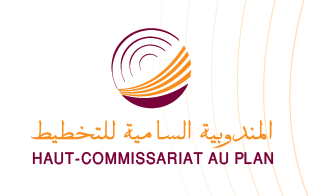 Direction Régionale du Drâa-TafilaletPROJECTIONS DE LA POPULATION DES PROVINCES 2014-2030 1- Evolution de la population de la Région Drâa-TafilaletTableau 1 : projection de la population de la Région Drâa-Tafilalet au 1er juillet de 2014 à 2030Source:  HCP (CERED)Tableau 2 : projection de la population urbaine et rurale de la Région Drâa-Tafilalet 1er juillet de 2014 à 2030Source:  HCP (CERED)Tableau 3 : Evolution du taux d’urbanisation de la Région Drâa-Tafilalet 1er juillet de 2014 à 2030Source:  HCP (CERED)2- Evolution de la population par provinces et préfecturesTableau 4 : Projection de la population totale des provinces et préfectures 2014 - 2030Source:  HCP (CERED)Tableau 5 : Projection de la population urbaine des provinces et préfectures 2014 - 2030Source:  HCP ( CERED)Tableau 6 : Projections de la population rurale des provinces et préfectures 2014 - 2030Source:  HCP (CERED)Région Drâa-TafilaletRégionPopulationPopulationPopulationPoids (en %)Poids (en %)Poids (en %)TAAM(%)Région201420202030201420202030TAAM(%)Drâa-Tafilalet1 632 4181 693 7861 773 2404,84,78,41,36Maroc33 769 51235 951 65739 329 985100,0100,0100,00,96 RégionPopulation urbainePopulation urbainePopulation urbainePopulation ruralePopulation ruralePopulation rurale Région20142030TAAM (%)20142030TAAM (%)Drâa-Tafilalet558 857693 2221,661 172 0291 014 819-0,55Maroc20 352 79926 661 5461,0413 416 71312 668 439-0,22Régions 201420202030Drâa-Tafilalet34,236,239,0Maroc60,363,467,8Province/préfecture20142015201620172018201920202021202220232024202520262027202820292030Errachidia418 026419 180420 339421 471422 552423 554424 458425 250425 920426 470426 901427 218427 421427 506427 463427 287426 969Midelt288 772291 191293 634296 081298 510300 901303 242305 520307 732309 870311 941313 944315 880317 742319 523321 219322 821Ouarzazate296 973299 186301 465303 786306 129308 476310 813313 127315 411317 667319 892322 092324 261326 399328 496330 543332 535Tinghir321 742324 729327 749330 778333 794336 771339 695342 556345 347348 067350 719353 307355 833358 289360 672362 980365 204Zagora306 905308 358309 840311 324312 788314 210315 578316 881318 116319 283320 386321 431322 415323 340324 200324 991325 711Drâa-Tafilalet16324181642644165302716634401673773168391216937861703334171252617213571729839173799217458101753276176035417670201773240Maroc Total33 769 51234 124 87034 486 53634 852 12135 219 54735 586 61635 951 65736 313 18936 670 21637 022 38537 369 65237 712 15338 049 57738 381 17438 705 83939 022 51739 329 985Province/préfecture20142015201620172018201920202021202220232024202520262027202820292030Errachidia193586195818198030200210202349204435206458208407210274212058213756215367216891218322219651220873221978Midelt125664127779129902132025134140136240138317140364142377144350146284148176150026151827153575155263156885Ouarzazate113197116090119028122005125014128049131103134167137236140308143378146447149509152562155596158606161583Tinghir7582576913779997907980149812048223983252842388519686125870248789588731895329029491013Zagora5058551365521465292453697544625521655955566785738458072587425939260022606296121061763Drâa-Tafilalet558857567965577105586243595349604390613333622145630803639296647615655756663713671464678983686246693222Maroc 20 352 79920 751 80021 154 78221 560 58521 968 10122 376 11522 783 43823 188 90023 591 58323 991 04524 386 96024 779 19925 167 39125 550 77325 928 31526 298 97826 661 546Province/préfecture20142015201620172018201920202021202220232024202520262027202820292030Errachidia224440223362222309221261220203219119218000216843215646214412213145211851210530209184207812206414204991Midelt163108163412163732164056164370164661164925165156165355165520165657165768165854165915165948165956165936Ouarzazate183776183096182437181781181115180427179710178960178175177359176514175645174752173837172900171937170952Tinghir245917247816249750251699253645255567257456259304261109262871264594266283267938269558271140272686274191Zagora256320256993257694258400259091259748260362260926261438261899262314262689263023263318263571263781263948Drâa-Tafilalet10735611074679107592210771971078424107952210804531081189108172310820611082224108223610820971081812108137110807741080018Maroc 13 416 71313 373 07013 331 75413 291 53613 251 44613 210 50113 168 21913 124 28913 078 63313 031 34012 982 69212 932 95412 882 18612 830 40112 777 52412 723 53912 668 439